Dr. Eng. StefanoSenior chartered engineer with a Master's Degree in Nuclear Engineering (equivalent to UK NVQ5 as well as NQF7) seeking challenging assignments as PROJECT MANAGER/PROJECT TEAM LEADER  in MECHANICAL BUILDING SERVICESExecutive manager offering a successful career of over 35 years and available to relocate. Sound knowledge of mechanical building services and a good understanding of the technical, commercial and contractual processes involved.Extensive experience in understanding both business and project requirements, ranging from initial business strategy planning to project delivery, (f.e. planning, execution, control, supervision and commissioning). Skilled in managing multimillion dollar projects and in meeting objectives provided.Able to work and make decisions under own initiative.High level of self motivation, organizational ability and problem solving.PROFESSIONAL SKILLSThorough background in HVAC, Plumbing, Drainage & Fire Protection Systems in :Project Management Team Management Contract and Negotiation ManagementProcurement ManagementSupervision Commissioning ManagementPROFESSIONAL EXPERIENCE AND ROLESMay 1980 – PresentFreelance Chartered Engineer - Terricciola - Pisa, ItalyMechanical Portofolio/Program ManagerMechanical Project ManagerMechanical ProcurementMechanical SupervisorMechanical CommissioningApr 1997 – Jul 2012INGEO Engineering S.r.l., Pisa, Italy Chairman of the Board of DirectorsEPC Program ManagerMechanical Portofolio/Program ManagerMechanical Project ManagerMechanical CommissioningMechanical SupervisorApr 1990 – Mar 1997INGEO s.a.s., Pisa, Italy OwnerMechanical Project ManagerMechanical SupervisorMechanical CommissioningSep 1982 – Mar 1990GEA Engineering S.r.l., Livorno, Italy Mechanical Project ManagerMechanical SupervisorMechanical ProcurementCERTIFICATIONS Nov 2015 Certified Project Manager by ISIPM(R.E.P. by PMI)- Base no.5289Jun 2015 Chartered Engineer certified by Engineering Council no.623646Jun 2015 Membership of Chartered Institution of Building Services Engineers (CIBSE) no.048835Nov 2006 Membership of American Society of Heating, Refrigerating and Air-Conditioning Engineers  (ASHRAE) no. 8088891 		1999 Registered on the list of the Ministry of the Interior to certify activities in the field of fire protection systems at the Association of Engineers of Pisa i.a.w. Law 818- no. PI0788I0122May 1980 Registered as Chartered Engineer at the Association of Engineers of the Province of Pisa - Sec. A no.788QUANTIFICATION OF JOBS RELATED TO THE PERIOD 2000-2014 1) Projects carried out as Portfolio/Program/Project Manager :- HVAC, ventilation/ductwork, plumbing, drainage & fire-fighting system		€ 51,253,000.00- EPC										€ 48,521,000.002) Projects carried out as Commissioning or Testing Senior Chartered Engineer :- HVAC, Plumbing & fire-fighting system HVAC, ventilation/ductwork, plumbing, drainage & fire-fighting system, electrical systems				€ 13,893,270.00LIST OF ACHIEVEMENTS All the jobs have stayed within budget and have been completed on schedule. During my career, these have been the main achievements :- manage multiple size projects at one time (portfolio or program management);- provide effective troubleshooting procedures for his clients with great attention to detail;- establish always good working relationships with customers/clients and with all the stakeholders;- anticipate and resolve any conflicts to achieve the delivery of projects on schedule and within agreed budgets through regular meetings and monitoring;- provide leadership and control during project execution, maintaining ongoing relations between contractor, subcontractors and vendors;- enhance quality by conducting a weekly audit and, in cases of non-conformance, ensuring the latter are rectified and measures are taken to prevent recurrence;- develop monthly cost reports in detail and forecast for completion of the project, to minimize variance;- guide, to motivate and to develop project team members to achieve project goals;- oversee projects whilst ensuring the successful delivery of projects exceeding client expectations in term of quality, schedule and cost- manage actively project milestones working closely with the Project Engineering Manager and installation engineer- have, as Project Manager, previous  success delivering project from inception to completionOPERATIONAL ROLES Project Management of Building Services (HVAC, Ventilation, Plumbing, Water supply, Fire protection systems)Supervising the preparation of the overall project plan and execution strategies for management review and approval post award of a project.Developing key documents regarding the project's planning and baseline (W.B.S.- O.B.S. - RAM - RACI - GANTT - CPM).Planning, supervising the collection and collation of deliverables (Lessons learned included).Monitor progress of work for prompt execution of projects, while providing daily/weekly/monthly project review reports.Ensuring that resources are made available to achieve performance and proper checking of the carried out engineering processes.Ensuring that high safety standards be maintained on all projects, obtaining safe and efficient execution of assigned projects, within set targets (cost, quality, schedule).Promoting teamwork and a spirit of cooperation among employees, quality awareness in all aspects of the project activity and organization.Liaising with the clients and stakeholders and troubleshooting of any conflict areas inside the project management team to ensure smooth and cordial working relations (negotiation and win-win method).Experienced in giving estimate, quote and negotiation, design, procurement, site supervision, commissioning and handover.EDUCATION Master's Degree in Nuclear EngineeringFaculty of Engineering - University of Pisa (Italy) - Grading A/4.0TECHNICAL PROFICIENCIES MS Office Suite - WBS Chart Pro - Elite Software Chvac and other professional software.OTHER COMPETENCIES (NO PROFIT MAKING) Member of Confindustria Tuscany Commission - ICT / Services (2011-2012)Member of Council of Industrial Association in the Province of Pisa : (2008-2011)PERSONAL PROFILE Nationality	: ItalianMarital Status	: MarriedLanguages	: English, Italian, SpanishDriver License	: Cat. BINTERESTS AND HOBBIES Modern and ancient history, reading (science fiction, adventure, history, novels, thrillers), music of all kinds, travelling both home and abroad (including many archeological sites, museums and art galleries).To contact this candidate click this link submit request with CV No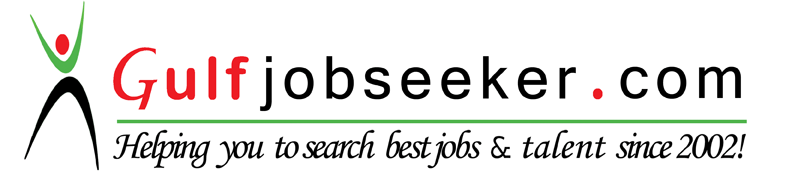 